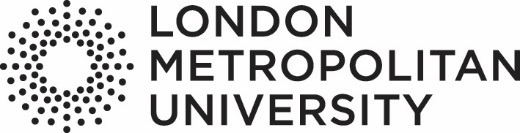 AQD029 External Examiner Documents ChecklistThis checklist contains items that AQD and Schools should take in consideration prior to and after the External Examiner nomination process, as well as checklists for before and after Subject Standard Board (SSB) The key factors for successful communication with External Examiners are as follows:Effective timing of sending information related to inductionTimeliness of sending draft assessment and exam papersSending adequate number of exam papers and assessment samplesBackground information to support the working duties of the External ExaminerAcademic Quality & Development (AQD) OfficeSchool/Course Team/Course Administrator*Minimum 20 samples if the module has more than 20 students, if less than or equal to 20 students, then all the scripts should be sent to the External Examiner.**Where possible, send samples/reports to the External Examiners.***Set up deadlines well in advance and share the dates with the External Examiners so they know by when they are expected to deliver their work.****Use the University’s EE report response template to respond to the externals. Name of the documentPlease tick (if no, please explain why)University wide induction detailsYes       No EE contract with a welcome messageYes       No External Examiner’s handbook Yes       No Induction presentationsYes       No Fees & expense claim formYes       NoWeblearn user guideYes       NoSubject Standards Board (SSB) datesYes       NoAQD key contact detailsYes       NoLink to complete annual reportYes       NoUniversity’s assessment frameworkYes       NoName of the documentPlease tick (if no, please explain why)School induction related information i.e. school structure, course and module leaders’ names and contact details.Yes       No Information related to responsibilities as Subject Standards ExaminerYes       NoNames of courses and modules for which the external is appointed forYes       No Course handbook(s)Yes       No Course specification(s)Yes       No Module specificationsYes       NoAssessment briefs and/or marking criteriaYes       NoDraft exam papersYes       NoSufficient number of exam scripts*Yes       NoCoursework/continuously assessed work samples*Yes       NoFor dissertation/project externals, send adequate number of samplesYes       NoInformation related to students’ oral, performances and professional placements**Yes       NoAssessment systems and relevant regulationsYes       NoDeadlines for all activities***Yes       NoResponse to external’s feedback****Yes       NoKey contact within the SchoolYes       NoFor collaborative externals, Partnership Operations Manual (POM), if necessary.Yes       No